О создании группы по обслуживанию и содержанию ЗСГО.	В соответствии с Приказом МЧС РФ от 15 декабря . N 583 «Об утверждении и введении в действие Правил эксплуатации защитных сооружений гражданской обороны»,    администрация     Мариинско-Посадского   муниципального округа   Чувашской  Республики п о с т а н о в л я е т:1. Начальникам территориальных отделов Управления по благоустройству и развитию территорий администрации Мариинско-Посадского муниципального округа Чувашской Республики, руководителям предприятий и организаций округа независимо от форм собственности и ведомственной принадлежности, для успешного решения задач подготовки и обеспечения мероприятий по гражданской обороне, готовности ЗСГО для приёма укрываемых на объектах защитных сооружений создать группу по обслуживанию и содержанию ЗСГО.  2. Назначить группу (звено) по обслуживанию и содержанию защитного сооружения (приложение №1).	3. Утвердить:3.1. Обязанности командира группы (звена) по обслуживанию защитного сооружения (приложение №2);3.2. Обязанности заместителя командира группы по эксплуатации оборудования (приложение №3);3.3. Функциональные обязанности звеньев (специалистов) по обслуживанию защитного сооружения (приложение №4).4. Группе по содержанию и обслуживанию ЗС ГО в своей работе руководствоватьсяинструкциями и приказами МЧС России.       5. Признать утратившим силу: - постановление администрации Мариинско-Посадского района Чувашской Республики от 01 июня 2020 г. №348 «О создании группы по обслуживанию и содержанию ЗСГО».6. Контроль за исполнением постановления возложить на начальника отдела мобилизационной подготовки, специальных программ, ГО и ЧС администрации Мариинско-Посадского муниципального округа Чувашской Республики. Постановление вступает в силу со дня его подписания.Глава Мариинско-Посадскогомуниципального округа                                                                                            В.В. ПетровПриложение №1                                                                                                                                                                                      УТВЕРЖДЕНОПостановлением администрацииМариинско-Посадского муниципального округа Чувашской Республикиот «31 января 2024 г.  № 115Состав группы (звена) по обслуживанию и содержанию ЗСГО.командир группы (звена) по обслуживанию заместитель командира группы по обслуживаниюгруппа (звено) по обслуживанию                                                                                    Приложение №2                                                                                                УТВЕРЖДЕНОПостановлением администрацииМариинско-Посадского муниципального округа Чувашской Республикиот «31» января 2024 г.  № 115Обязанности командира группы (звена) по обслуживанию защитного сооружения1.  Командир группы (звена) по обслуживанию ЗС ГО подчиняется начальнику ГО объекта. Он отвечает за организацию заполнения защитного сооружения, правильную эксплуатацию сооружения при нахождении в нем укрываемых.2. Командир группы (звена) по обслуживанию ЗС ГО обязан:знать правила эксплуатации сооружения и всего установленного в нем оборудования;знать планировку сооружения, расположение аварийного выхода, возможного выхода через смежное помещение, места расположения ближайших ЗС ГО;знать порядок воздухоснабжения убежища и установления соответствующих режимов вентиляции в зависимости от обстановки;знать расположение и назначение основных коммуникаций, проходящих вблизи сооружения, места вводов в сооружение водопровода, канализации, отопления и электроснабжения и уметь пользоваться отключающими устройствами на этих сетях;заблаговременно обучать личный состав группы (звена) по обслуживанию ЗС ГО четкому выполнению своих функциональных обязанностей;обеспечить готовность ЗС ГО к приему укрываемых в установленный срок.3. Командир группы (звена) при получении сигналов гражданской обороны обязан:расставить личный состав группы (звена) по местам обслуживания ЗС ГО согласно обязанностям каждого;организовать прием, учет и размещение укрываемых в ЗС ГО;прекратить заполнение убежища через входы без шлюзов и закрыть защитно-герметические и герметические двери (ворота) после получения команды или принятия решения о закрытии ЗС ГО;организовать наблюдение за параметрами микроклимата и газового состава воздуха в убежище и контроль за радиационной и химической обстановкой внутри и вне убежища;включить систему вентиляции по требуемому режиму;разъяснить укрываемым правила поведения в сооружении и следить за их выполнением;организовать питание и медицинское обслуживание укрываемых;информировать укрываемых об обстановке вне сооружения и о поступивших сигналах.Кроме того, при опасной концентрации АХОВ и отравляющих веществ, обязан подать команду надеть противогазы всем укрываемым в ПРУ;подать команду личному составу, обслуживающему ДЭС и находящемуся за линией герметизации сооружения, работать в противогазах.4.  По сигналу "Отбой" командир группы (звена) обязан:уточнить обстановку в районе сооружения и определить режим поведения укрываемых;установить при необходимости очередность и порядок выхода укрываемых из сооружения с учетом сложившейся в районе ЗС ГО обстановки;после выхода укрываемых из сооружения организовать уборку, проветривание, а при необходимости - дезактивацию и дезинфекцию помещений сооружения;подготовить сооружение к повторному приему укрываемых (пополнить запасы горючего и смазочных материалов, медикаментов, воды, продуктов питания и др.).Приложение №3                                                                                                 УТВЕРЖДЕНОПостановлением администрацииМариинско-Посадского муниципального округа Чувашской Республикиот «31» января 2024 г.  № 115Обязанности заместителя командира группы по эксплуатации оборудования1. Заместитель командира группы по эксплуатации оборудования подчиняется командиру группы по обслуживанию ЗС ГО и отвечает за бесперебойную работу систем жизнеобеспечения ЗС ГО (вентиляции, электроснабжения, водоснабжения, канализации и др.).2.  Заместитель командира группы по эксплуатации оборудования обязан:знать правила эксплуатации инженерно-технического оборудования ЗС ГО;при подготовке ЗС ГО к приему укрываемых проверить готовность к работе систем вентиляции, электроснабжения, водоснабжения, канализации и других систем, исправность защитно-герметических устройств и герметичность ЗС ГО;организовать контроль за состоянием воздушной среды в убежище (подпором воздуха, его температурой, влажностью и газовым составом) и докладывать о результатах измерений командиру группы;организовать дежурство по обслуживанию инженерно-технического оборудования ЗС ГО;организовать при необходимости устранение повреждений и неисправностей инженерно-технического оборудования.Приложение №4        УТВЕРЖДЕНОПостановлением администрацииМариинско-Посадского муниципального округа Чувашской Республикиот «31» января 2024 г.  № 115Функциональные обязанностизвеньев (специалистов) по обслуживанию защитного сооружения1.  Звено по заполнению и размещению укрываемых (контролер):обеспечивает освобождение ЗС ГО от складского имущества, расстановку нар и другие мероприятия в помещениях для укрываемых;проверяет готовность дверей (ворот) к закрытию, при обнаружении неисправностей устраняет их;обозначает маршруты следования укрываемых к ЗС ГО;организует встречу, прием и размещение укрываемых по отсекам сооружения;открывает и закрывает двери (ворота) входов по распоряжению командира группы;обеспечивает пропуск людей в убежище через тамбур-шлюзы после закрытия сооружения;следит за порядком в помещении;обеспечивает охрану входов и аварийного выхода сооружения;организует выход укрываемых через входы или аварийные выходы защитного сооружения.2.  Звено электроснабжения (электрик, электрик-моторист):обслуживает дизель-электростанцию, электрическую сеть и электрооборудование сооружения;обеспечивает исправность аварийного освещения и включение его при выходе из строя других источников.3. Звено по обслуживанию фильтровентиляционного оборудования (слесарь по вентиляции):обеспечивает работу систем воздухоснабжения в заданных режимах, следит за состоянием защитно-герметических устройств системы воздухоснабжения и устраняет их неисправности;контролирует количество подаваемого в сооружение воздуха, периодически проверяет его подпор;следит за равномерностью распределения воздуха по отдельным помещениям (отсекам) сооружения.Рекомендуемая периодичность измерений газового состава воздуха в зависимости от объема помещений на одного укрываемого, режима вентиляции и параметров микроклимата приведены в таблицах 1 и 2.Таблица 1Периодичность измерения параметров газового состава воздухаПримечание: При поступлении в помещения дыма анализ газового состава воздуха проводится через каждые 30 минут.Таблица 2Периодичность измерения параметров микроклиматаПримечание: При пожарах в прилегающей к защитным сооружениям местности измерение температуры производится через каждые 30 мин.В случае достижения предельно допустимых величин параметров микроклимата и газового состава воздуха немедленно докладывает командиру группы (звена). Результаты замеров заносятся в  журнал регистрации показателей микроклимата и газового состава воздуха в убежище (противорадиационном укрытии).4.  Звено по водоснабжению и канализации (слесарь по водопроводу и канализации):проводит техническое обслуживание и ремонт систем водоснабжения и канализации ЗС ГО;организует раздачу питьевой воды из емкостей запаса воды, находящихся в сооружении;следит за порядком в санитарных узлах сооружения, организует сбор бытовых отходов и их последующее удаление.5. Звено связи и разведки (радиотелефонист, телефонист, разведчик-химик, разведчик-дозиметрист):обеспечивает связь с органом управления по делам гражданской обороны и чрезвычайным ситуациям и службой убежищ и укрытий ГО объекта (города, района);проводит регламентное обслуживание радио- и проводных средств системы связи и системы местного оповещения;контролирует зараженность воздуха радиоактивными и отравляющими веществами внутри ЗС ГО;ведет разведку и оценивает складывающуюся обстановку вне ЗС ГО;осуществляет дозиметрический контроль и учет доз облучения укрываемых.6.  Медицинское звено (врач, фельдшер, сандружинница):ИзмеряемыйпараметрОбъем помещенияна одного человека, м3Периодичность замеров при различных режимах воздухоснабжения, часПериодичность замеров при различных режимах воздухоснабжения, часПериодичность замеров при различных режимах воздухоснабжения, часИзмеряемыйпараметрОбъем помещенияна одного человека, м3чистая вентиляцияфильтро-вентиляциярегенерация12345Содержание в воздухе:Содержание в воздухе:Содержание в воздухе:Содержание в воздухе:Содержание в воздухе:кислорода1,52,04,04,06,08,01,02,03,01,01,01,0окиси углерода1,52,04,012,012,012,04,05,06,01,01,01,0двуокиси углерода1,52,04,02,03,04,01,01,52,01,01,01,0метана (в защитных сооружениях, расположенных в горных выработках)1,5 ... 4,02,0 ... 3,02,0 ... 3,01,0пыли1,5 ... 4,03,03,03,0Измеряемый параметрПериодичность замеров при различных режимах воздухоснабжения, часПериодичность замеров при различных режимах воздухоснабжения, часПериодичность замеров при различных режимах воздухоснабжения, часИзмеряемый параметрчистая вентиляцияфильтро-вентиляциярегенерация1234Температура воздуха4,02,01,0Относительная влажность воздуха4,04,04,0Скорость движения воздуха4,04,04,0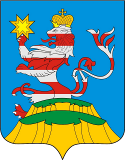 